МИНИСТЕРСТВО ОБРАЗОВАНИЯ И МОЛОДЕЖНОЙ ПОЛИТИКИСВЕРДЛОВСКОЙ ОБЛАСТИГАПОУ СО КАМЕНСК-УРАЛЬСКИЙ РАДИОТЕХНИЧЕСКИЙ ТЕХНИКУММетодические рекомендации и задания  к выполнению внеаудиторной самостоятельной работы  по дисциплинеОП.07. Материаловедение, электрорадиоматериалы и радиокомпоненты для специальности среднего профессионального образования11.02.01 РАДИОАППАРАТОСТРОЕНИЕГруппа Р-242Каменск-Уральский, 2019Методические рекомендации   разработаны в соответствии с рабочей программой по дисциплине ОП.07. Материаловедение, электрорадиоматериалы и радиокомпоненты  на основе требований федерального государственного образовательного стандарта среднего профессионального образования по специальности 11.02.01 Радиоаппаратостроениеучебного плана основной образовательной программы среднего профессионального образования – программы подготовки специалистов среднего звена по специальности 11.02.01 Радиоаппаратостроение в ГАПОУ СО «Каменск-Уральский радиотехнический техникум».Проведена внутренняя техническая и содержательная экспертиза методических рекомендаций по дисциплине ОП.07. Материаловедение, электрорадиоматериалы и радиокомпоненты. Эксперт:  Зарипова М.М., заместитель директора  по методической работе ГАПОУ СО «Каменск-Уральский радиотехнический техникум».Одобрена  цикловой комиссией  электро-и радиотехнического профиля          протокол заседания ЦК №  1     от 30 августа 2019 г.Председатель ЦК    ______________/   М.М.Зарипова.Автор: Козлова Д.Р.ПЕРЕЧЕНЬ ТЕМ САМОСТОЯТЕЛЬНЫХ РАБОТТема 1. Строение и свойства материалов.Работа с профессионально- ориентированной  литературой:  выполнение  опорного конспекта  по строению, свойствам материалов.Тема  2. Проводниковые материалы.Работа с профессионально- ориентированной литературой:-выполнение  анализа и классификация свойств материалов высокой проводимости и высокого электрического сопротивления, определение области применения; -выполнение  анализа и классификация типов резисторов,  определение назначения, конструктивного исполнения резисторов, УГО резисторов, электрических параметров;-выполнение  анализа характеристик припоев  и контактолов.Подготовка сообщений. Примерная тематика сообщений:- Благородные металлы: свойства, область применения.- Припои и контактолы: состав, область применения.Тема 3. Диэлектрики.Работа с профессионально- ориентированной литературой:-выполнение  анализа и классификация свойств материалов высокого удельного сопротивления; -выполнение  анализа и классификация типов, определение  назначения, конструктивного исполнения конденсаторов, УГО конденсаторов, электрических параметров.Подготовка сообщений. Примерная тематика сообщений:- Жидкие и газообразные диэлектрики: свойства, область применения.- Твердые органические диэлектрики: свойства, область применения.- Твердые неорганические диэлектрики: свойства, область применения.Тема 4. Полупроводниковые материалы.  Работа с профессионально- ориентированной литературой:-выполнение  анализа и классификация типов, определение назначения полупроводниковых изделий, конструктивного исполнения, УГО полупроводниковых изделий, основных параметров.Подготовка сообщений. Примерная тематика сообщений:- Простые полупроводники: свойства, область применения.- Сложные полупроводники: свойства, область применения.Тема 5.  Магнитные материалы.Работа с профессионально- ориентированной литературой:-выполнение  анализа и классификация типов, определение назначения, обозначения полупроводниковых изделий, конструктивного исполнения, УГО полупроводниковых изделий, основных параметров.Подготовка сообщений. Примерная тематика сообщений:- Магнитномягкие материалы низких частот: свойства, область применения.- Магнитномягкие материалы радиочастот: свойства, область применения.СИСТЕМА ОЦЕНИВАНИЯ САМОСТОЯТЕЛЬНЫХ РАБОТПри оценивании  самостоятельной работы студента учитывается следующие показатели оценивания:- правильность и качество выполнения в соответствии с требованиями. Самостоятельные работы оцениваются в  5-балльной системе оценивания, следующим образом:«5» (отлично) – за умение осознанно практически применять теоретические знания. Оценка «5» (отлично) предполагает правильность и  качество выполнения самостоятельной  работы в соответствии с требованиями к ней.  «4» (хорошо) – за умение осознанно практически применять теоретические знания. Оценка «4» (хорошо)  предполагает правильность и  качество выполнения самостоятельной  работы в соответствии с требованиями к ней,  но работы  имеют  отдельные неточности, выполнены с отдельными нарушениями требований.«3» (удовлетворительно) – за умение практически применять теоретические знания, но  выполнять  самостоятельные работы в соответствии с требованиями к ним с допущением достаточного количества нарушений  требований, часть из которых устранены.«2» (неудовлетворительно) – если студент не может практически применять  теоретические знания,  допускает грубые нарушения в выполнении  самостоятельных работ в соответствии с требованиями к ним, не может самостоятельно устранить нарушения.ТЕМА 1. СТРОЕНИЕ И СВОЙСТВА МАТЕРИАЛОВ – 7 час.Задание 1. Работа с профессионально- ориентированной  литературой:выполнение  опорного конспекта  по строению, свойствам материалов.Опорный конспект  представляет собой вид внеаудиторной самостоятельной работы студента по созданию краткой информационной структуры, обобщающей и отражающей суть материала лекции, темы учебника. Опорный конспект призван выделить главные объекты изучения, дать им краткую характеристику, используя символы, отразить связь с другими элементами. Основная цель опорного конспекта – облегчить запоминание. В его составлении используются различные базовые понятия, термины, знаки (символы) – опорные сигналы. Опорный конспект – это наилучшая форма подготовки к ответу и в процессе ответа. Составление опорного конспекта к темам особенно эффективно у студентов, которые столкнулись с большим объемом информации при подготовке к занятиям и, не обладая навыками выделять главное, испытывают трудности при ее запоминании. Опорный конспект может быть представлен системой взаимосвязанных геометрических фигур, содержащих блоки концентрированной информации в виде ступенек логической лестницы; рисунка с дополнительными элементами и др. Задание составить опорный конспект по теме может быть как обязательным, так и дополнительным. Роль студента: изучить материалы темы, выбрать главное и второстепенное; установить логическую связь между элементами темы; представить характеристику элементов в краткой форме; выбрать опорные сигналы для акцентирования главной информации и отобразить в структуре работы; оформить работу и предоставить в установленный срок. Критерии оценки: соответствие содержания теме; правильная структурированность информации; наличие логической связи изложенной информации; соответствие оформления требованиям; аккуратность и грамотность изложения; работа сдана в срок.ТЕМА  2. ПРОВОДНИКОВЫЕ МАТЕРИАЛЫ   – 7 час.Задание 2. Работа с профессионально- ориентированной литературой:-выполнение  анализа и классификация свойств материалов высокой проводимости и высокого электрического сопротивления, определение области применения. Основные теоретические сведенияК материалам с высокой проводимостью  предъявляются следующие требования: минимальное значение удельного электрического сопротивления; достаточно высокие механические свойства (главным образом предел прочности при растяжении и относительное удлинение при разрыве); способность легко обрабатываться, что необходимо для изготовления проводов малых и средних сечений; способность образовывать контакты с малым переходным сопротивлением при пайке, сварке и других методах соединения проводов; коррозионная стойкость.Наиболее распространенными современными материалами высокой проводимости, применяемыми в радиоэлектронике, являются цветные металлы (медь, алюминий, цинк, олово, магний, свинец) и черные металлы (железо), которые применяются в чистом виде.  Еще шире используют сплавы этих металлов, так как они обладают лучшими свойствами и более дешевы по сравнению с чистыми металлами.Для улучшения свойств цветные сплавы подвергаются термической обработке – отжигу, закалке и старению. Отжиг влияет на мягкость материала и уменьшает напряжения в отливках. Закалка и старение повышают механические свойства.Медь и ее сплавыМедь. Медь является одним из самых распространенных материалов высокой проводимости. Она обладает следующими свойствами:- малым удельным электрическим сопротивлением (из всех металлов только серебро имеет удельное электрическое сопротивление на несколько процентов меньше, чем у меди);- высокой механической прочностью;- удовлетворительной коррозионной стойкостью (даже в условиях высокой влажности воздуха медь окисляется значительно медленнее, чем, например, железо; интенсивное окисление меди происходит только при повышенных температурах);- хорошей паяемостью и свариваемостью;- хорошей обрабатываемостью (медь прокатывается в листы и ленты и протягивается в проволоку).Медь получают чаще всего в результате переработки сульфидных руд. Примеси снижают электропроводность меди. Наиболее вредными из них являются фосфор, железо, сера, мышьяк. Содержание фосфора примерно 0,1% увеличивает сопротивление меди на 55%.Примеси серебра, цинка, кадмия дают увеличение сопротивления на 1…5%. Поэтому медь, предназначенная для электротехнических целей, обязательно подвергается электролитической очистке.В качестве проводникового материала используют медь марок М0 и М1. Медь марки М1 содержит 99,9% меди, не более 0,1 % примесей, в общем количестве которых кислорода должно быть не более 0,08%. Медь марки М0 содержит примесей не более 0,05%, в том числе кислорода не более 0,02%. Благодаря меньшему содержанию кислорода медь марки М0 обладает лучшими механическими свойствами, чем медь марки М1. Еще более чистым проводниковым металлом (не более 0,01% примесей) является вакуумная медь марки МВ, выплавляемая в вакуумных индукционных печах.При холодной протяжке получают твердую (твердотянутую) медь (МТ), которая обладает высоким пределом прочности при растяжении, твердостью и упругостью (при изгибе проволока из твердой меди несколько пружинит).Твердую медь применяют в тех случаях, когда необходимо обеспечить высокую механическую прочность, твердость и сопротивляемость истиранию: для контактных приборов, шин распределительных устройств, для коллекторных пластин электрических машин, изготовления волнопроводов, экранов, токопроводящих жил кабелей и проводов диаметром до 0,2 мм.После отжига до нескольких сотен градусов (медь рекристаллизуется при температуре примерно 2700С) с последующим охлаждением получают мягкую (отожженную) медь (ММ). Мягкая медь имеет проводимость на 3…5% выше, чем у твердой меди.Мягкая отожженная медь служит электротехническим стандартом, по отношению к которому удельную электрическую проводимость металлов и сплавов выражают при температуре окружающей среды 200С.Мягкая медь широко применяется для изготовления фольги и токопроводящих жил круглого и прямоугольного сечения в кабелях и обмоточных проводах, где важна гибкость и пластичность (отсутствие «пружинения» при изгибе), а прочность не имеет большого значения.Из специальных электровакуумных сортов меди изготавливают аноды мощных генераторных ламп, детали СВЧ устройств: магнетронов, клистронов?, некоторых типов волнопроводов и др.Медь сравнительно дорогой и дефицитный материал, поэтому должна расходоваться экономично. Отходы меди на электротехнических предприятиях необходимо собирать, не смешивая с другими металлами и менее чистой медью, чтобы их можно было переплавить и снова использовать. В ряде случаев медь как проводниковый материал заменяют другими металлами, чаще всего алюминием.В ряде случаев, когда от проводникового материала требуется не только высокая проводимость, но и повышенные механическая прочность, коррозионная стойкость и сопротивляемость истиранию, применяют сплавы меди с небольшим содержанием легирующих примесей. Бронза. Сплавы меди с примесями олова, алюминия, кремния, бериллия и других элементов, среди которых цинк не является основным легирующим элементом, называют бронзами. При правильно подобранном составе бронзы имеют значительно более высокие механические свойства, чем чистая медь. Бронзы обладают малой объемной усадкой (0,6…0,8%) по сравнению с чугуном и сталью, у которых усадка достигает 1,5…2,5%. Поэтому наиболее сложные детали отливают из бронзы.Бронзы маркируют буквами Бр (бронза), после которых ставят буквы, обозначающие вид и количество легирующих добавок. Например, бериллиевая бронза Бр.В2 (2% бериллия Be, остальное медь); фосфористая бронза Бр.ОФ 6,5-0,15 (6,5% олова Sn, 0,15 фосфора P, остальное медь Cu).Введение в медь кадмия дает существенное повышение механической прочности и твердости при сравнительно малом снижении удельной электрической проводимости.Обладая еще большей, чем кадмиевая бронза, механической прочностью, твердостью и стойкостью к механическому износу бериллиевая бронза не изменяет своих свойств до температуры примерно 2500С. Она находит применение при изготовлении ответственных токоведущих пружин для электрических приборов, щеткодержателей, токоштепсельных и скользящих контактов.Фосфористая бронза Бр.ОФ 6,5-0,15 (6,5% олова Sn, 0,15 фосфораP, остальное медьCu) отличается низкой электропроводностью. Из нее изготавливают различные малоответственные токопроводящие пружины в электроприборах.Латуни. Латуни представляют собой медные сплавы, в которых основным легирующим элементом является цинк (до 43%).Латуни прочнее, пластичнее меди, обладают достаточно высоким относительным удлинением при повышенном пределе прочности на растяжение по сравнению с чистой медью, они имеют пониженную стоимость, так как входящий в них цинк значительно дешевле меди. Иногда для повышения коррозионной стойкости в состав сплава в небольшом количестве вводят алюминий, никель, марганец.Латуни хорошо штампуются и легко подвергаются глубокой вытяжке (контакты термобиметаллического реле, экраны контуров, пластины воздушных конденсаторов переменной емкости, колпачки радиотехнических ламп).В обозначениях марок сложных латуней после буквы Л (обозначение латуни) ставят буквы, которые указывают на наличие легирующих элементов (кроме меди), например ЛС59-1 (59% меди Cu, 1% свинца Pb, остальное цинкZn).Алюминий и его сплавыАлюминий. Алюминий относится к так называемым  легким металлам ( плотность литого алюминия около 2600, прокатного 2700 кг/м3).Алюминий обладает следующими особенностями:- удельное электрическое сопротивление алюминия (при содержании примесей не более 0,05%) в 1,63 раза больше чем у меди;- алюминий примерно в 3, 5 раза легче меди;- из-за высоких значений удельной теплоемкости и теплоты плавления алюминия нагревание алюминиевого провода до расплавления требует больших затрат энергии, чем нагревание и расплавление такого же количества меди;- даже при одинаковой стоимости алюминия и меди в слитках стоимость алюминиевой проволоки почти вдвое ниже, однако использование алюминия для изолированных проводов в большинстве случаев менее выгодно из-за затрат на изоляцию;- алюминий на воздухе активно окисляется и покрывается тонкой оксидной пленкой с большим электрическим сопротивлением, которая предохраняет алюминий от дальнейшей коррозии, но создает большое переходное сопротивление в местах контакта алюминиевых проводов;- алюминий менее дефицитен, чем медь;- существенным недостатком алюминия как проводникового материала является низкая механическая прочность, для ее повышения алюминий подвергается механической обработке;- прокатка, протяжка и отжиг алюминия аналогичны соответствующим операциям для меди;- примеси значительно снижают проводимость алюминия.Алюминий высокой степени чистоты (примесей не более 0,001…0,01%) марок А999 и А995 используют для изготовления анодной и катодной фольги электролитических  конденсаторов и в микроэлектронике для получения тонких пленок.Менее чистый алюминий марок А97 и А95 (примесей не более 0,03%) используют для корпусов электролитических конденсаторов, статорных и роторных пластин воздушных конденсаторов. Из алюминиевой фольги и ленты изготавливают экраны радиочастотных коаксиальных кабелей.Промышленность выпускает алюминиевую проволоку следующих марок: АТП-твердая повышенной прочности, АТ-твердая, АПТ-полутвердая, АМ-мягкая.Алюминиевые сплавы. Сплав альдрей  (0,3…0,5% меди Cu, 0,4…0,7% кремния Si, 0,2…0,3% железаFe, остальное алюминий Al) обладает следующими свойствами:- повышенной механической прочностью;- сплав сохраняет легкость чистого алюминия и близок к нему по удельному электрическому сопротивлению;- более высоким пределом вибрационной прочности по сравнению с чистым алюминием;Применяется для изготовления проводов малонагруженных линий электропередачи.Магналий (сплав алюминия с магнием) отличается низкой плотностью. Применяется для изготовления стрелок различных электрорадиотехнических приборов.Силумин относится к группе литейных сплавов с повышенным содержанием кремния, меди, марганца. Он обладает хорошей жидкотекучестью, малой усадкой, большой плотностью и повышенной прочностью по сравнению с алюминием и широко применяется для корпусов воздушных конденсаторов.Дюраль принадлежит к деформируемым сплавам алюминия с медью, магнием и марганцем. Медь и магний улучшают механические свойства сплава, а марганец увеличивает твердость и коррозионную стойкость, которая является недостаточной по сравнению с другими коррозионными сплавами. Для защиты от коррозии его покрывают лаками, красками или слоем алюминия.В обозначениях дюралей после буквы Д стоят цифры, указывающие на наличие легирующих добавок, например Д1 (3,8 % меди, 0,4-0,8% магния, марганца).Железо и его сплавыЖелезо обладает следующими свойствами:- более высокое по сравнению с медью и алюминием удельное электрическое сопротивление ( примерно 0,1 мкОм*м), что ограничивает возможности применения железа как проводникового материала;- высокий температурный коэффициент удельного электрического сопротивления TKρ;- высокая механическая прочность;- дешевизна и доступность материала;- большая магнитная проницаемость и высокая индукция насыщения;- технологичность (хорошо штампуется и обрабатывается на всех металлорежущих станках).Железо используют при разработке нагревостойких сплавов и сплавов с высоким сопротивлением, в которые железо входит как необходимая составная часть. Его применяют также в электровакуумных приборах как материал для анодов, экранов и других элементов, работающих при температурах до 5000С. Как ферромагнитный материал железо является основным и наиболее дешевым компонентом магнитных материалов. Вследствие низкого удельного электрического сопротивления железо используют при изготовлении изделий, предназначенных для работы только в постоянных магнитных полях.Стали. Железоуглеродистые сплавы с содержанием углерода до 0,05% принято называть техническим железом, с содержанием углерода 0,05…1,35% - сталями, а с содержанием углерода свыше 2% - чугунами. Кроме углерода железоуглеродистые сплавы всегда содержат примеси кремния, марганца, серы и фосфора.Углерод определяет структуру и свойства стали. С увеличением содержания углерода повышается твердость и снижается вязкость, тепло- и электропроводность.В углеродистой стали кроме основной примеси – углерода всегда присутствуют постоянные примеси: кремний Si( 0,1…0,37%); марганецMn (0,2…0,8%); сераS (0,03…0,06%); фосфорP (0,03…0,07%).Кремний способствует устранению пузырей в слитке, повышает сопротивление разрыву и упругие свойства стали, а также повышает твердость.Марганец повышает твердость стали и сопротивление разрыву, уменьшает удлинение и ухудшает свариваемость стали.Сера является твердой примесью. Присутствие серы в количестве больше допустимого ухудшает прочность, пластичность и коррозионную стойкость, повышает истираемость и изнашиваемость изделий. Фосфор также является вредной примесью. Его повышенное содержание вызывает в стали хрупкость при обычных температурах и появление трещин при ударной деформации, ухудшает механические свойства за счет образования крупнозернистой структуры.Кислород в стали содержится обычно в тысячных долях процента. При повышении содержания кислорода увеличивается хрупкость стали.По назначению сталь разделяют на конструкционную и инструментальную. Конструкционные стали применяют для изготовления деталей машин и механизмов. Для изготовления корпусов полупроводниковых приборов используют низкоуглеродистую сталь в виде лент толщиной от 0,05 до 2,5 мм и шириной до 400 мм.В обозначениях низкоуглеродистых сталей после слова «Сталь» ставят цифру, обозначающую содержание углерода. Например, Сталь10 (содержание углерода 0,1%)Стали, содержащие в своем составе специальные примеси, называют легированными. Присутствие таких легирующих элементов как хром (Х), молибден (М), вольфрам (В), ванадий (Ф), титан (Т), никель (Н), повышает твердость и прочность сталей при значительной пластичности и вязкости, повышает коррозионную стойкость, жароупорность, кислотостойкость и целый ряд других свойств.НатрийНатрий относится к перспективным проводниковым материалам, обладающим следующими свойствами:- удельное электрическое сопротивление натрия в 2,8 раза больше чем у меди, и в 1,7 раз больше, чем у алюминия;- низкая плотность (он легче воды, плотность его в 9 раз меньше плотности меди), поэтому провода из натрия при данной проводимости на единицу длины при нормальной температуре значительно легче, чем провода из любого другого металла;- химически активен (он интенсивно окисляется на воздухе и бурно реагирует с водой);- мягок;- малый предел прочности при растяжении и других деформациях. Натриевые провода герметизируют в пластмассовые (полиэтиленовые) оболочки, что повышает их механическую прочность и создает электрическую изоляцию.Алгоритм выполнения задания.Изучить теоретический материал.Проанализировать свойства материалов высокой проводимости и высокого электрического сопротивления.Занести информацию в таблицу 1.Таблица 1 – Анализ свойств материалов высокой проводимости и высокого электрического сопротивленияЗадание 3. Работа с профессионально- ориентированной литературой:-выполнение  анализа и классификация типов резисторов,  определение назначения, конструктивного исполнения резисторов, электрических параметров, УГО резисторов.Алгоритм выполнения задания.На рис. 1 представлена  схема электрическая принципиальная радиоэлектронного устройства.Проанализировать  состав резисторов, входящих в состав электрической схемы.Выполнить согласно схеме классификацию типов, определение назначения, конструктивного исполнения, электрических параметров, УГО резисторов.Все данные занести в таблицу 2.Рис. 1 – Схема электрическая принципиальная радиоэлектронного устройстваТаблица 2 - Анализ состава резисторов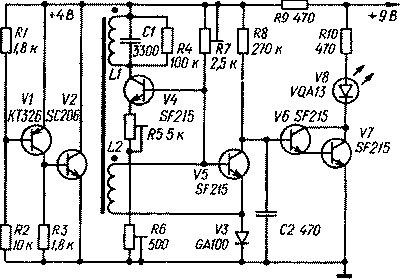 НаименованиематериалаНазначениеОбласть примененияНаименованиерезистораНазначениеТипКонструктивноеисполнениеЭлектрическиепараметрыУГО